Figuren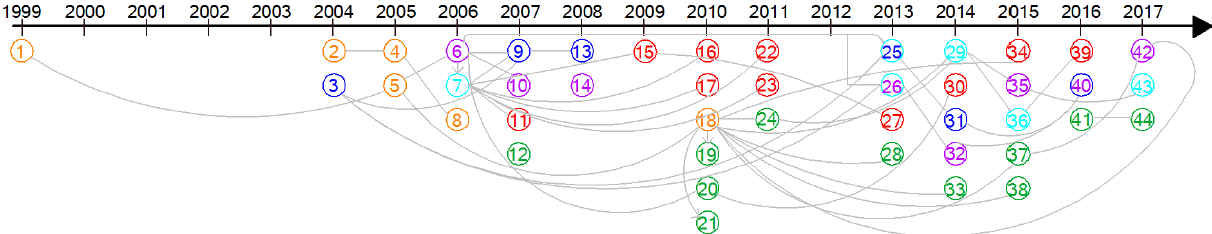 Figuur 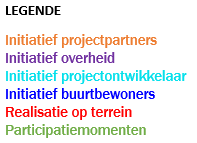 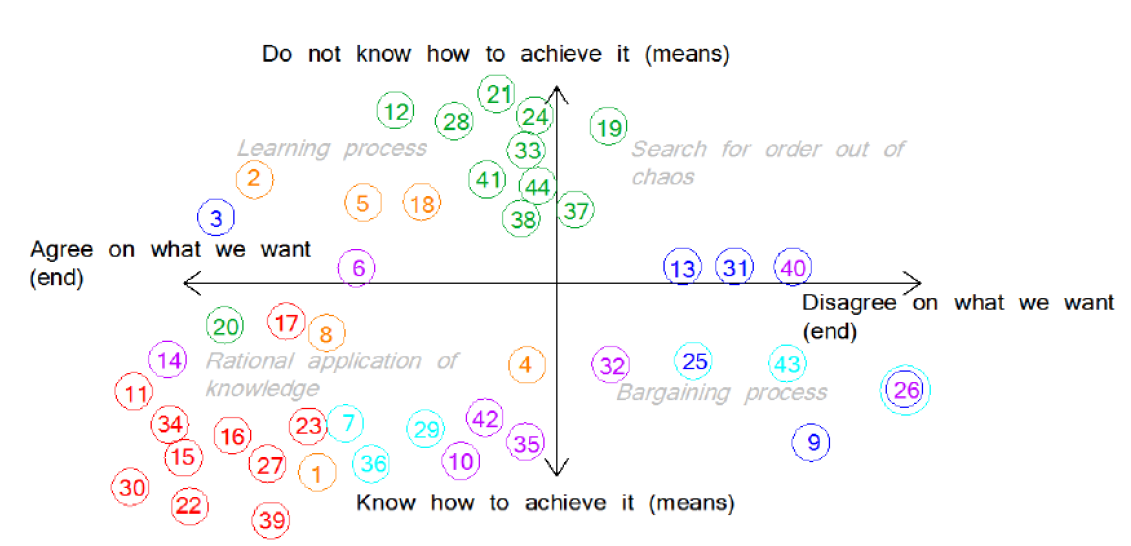 Figuur 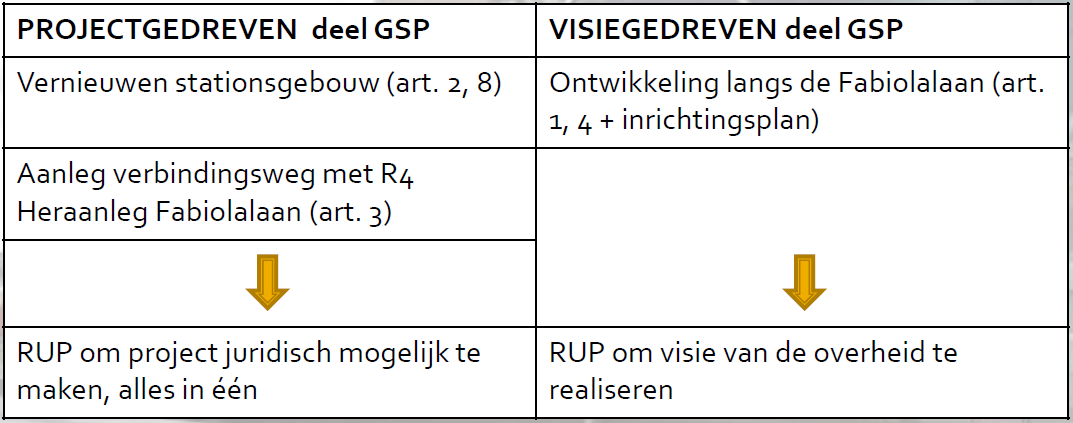 Figuur 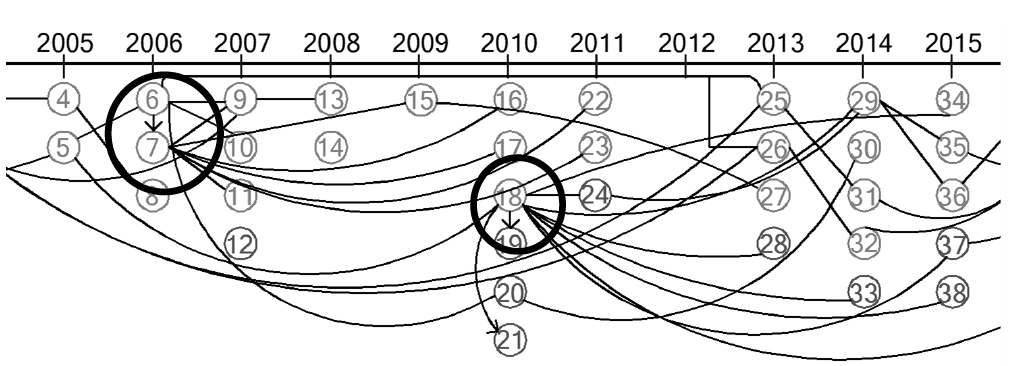 Figuur 